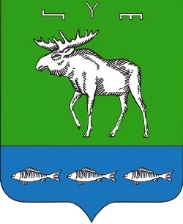               7АРАР		    	                                            ПОСТАНОВЛЕНИЕ«18» декабрь  2019 й.                     № 57                              « 18 » декабря  2019 г.«Об утверждении перечня кодов подвидов доходов по видам доходов в части, относящейся к бюджету администрации сельского поселения Покровский сельсовет муниципального района Федоровский  район Республики Башкортостан, главным администратором которого является администрация сельского поселения Покровский  сельсовет муниципального района Федоровский район                   Республики Башкортостан»В целях упорядочения платежей, поступающих от предоставления субсидий, субвенций и иных межбюджетных трансфертов, имеющих целевое назначение, в рамках первого - седьмого знаков подвида доходов классификации доходов бюджетов по видам доходов в соответствии с Бюджетным кодексом Российской Федерации, Федеральным законом «О бюджетной классификации Российской Федерации»,  п о с т а н о в л я ю:1. Утвердить прилагаемый перечень кодов подвидов доходов по видам доходов в части, относящейся к бюджету администрации сельского поселения Покровский сельсовет муниципального района Федоровский  район Республики Башкортостан, главным администратором которого является администрация сельского поселения Покровский сельсовет муниципального района Федоровский  район Республики Башкортостан.         2. Признать утратившим силу постановление администрации сельского поселения Покровский сельсовет муниципального района Федоровский  район Республики Башкортостан от 26.12.2018 г. года №28 «Об утверждении перечня кодов подвидов доходов по видам доходов в части, относящейся к бюджету сельского поселения Покровский сельсовет муниципального района Федоровский  район Республики Башкортостан, главным администратором которого является администрация сельского поселения Покровский сельсовет муниципального района Федоровский район Республики Башкортостан» (с внесенными изменениями и дополнениями).3.Настоящий постановление  вступает в силу  с 1 января 2020 года.               4.Контроль за исполнением настоящего Постановления оставляю за собой.Глава сельского поселения                                                               Г.С.Юсупова                                                                                            Утвержден постановлением администрации сельскогопоселения  Покровский сельсоветмуниципального района Федоровский район Республики Башкортостан от 18  декабря 2019 года № 57Переченькодов подвидов доходов по видам доходов, главным администраторомкоторого является администрация сельского поселенияПокровский  сельсовет муниципального района Федоровский район                              Республики БашкортостанВ целях упорядочения платежей, поступающих от предоставления субсидий, субвенций и иных межбюджетных трансфертов, имеющих целевое назначение, в рамках первого - седьмого знаков подвида доходов классификации доходов бюджетов по видам доходов:          000 1 08 04020 01 0000 110  «Государственная пошлина за совершение нотариальных действий должностными лицами органов местного самоуправления, уполномоченными в соответствии с законодательными актами Российской Федерации на совершение нотариальных действий» установить следующую структуру кодов подвида доходов:000 2 02 40014 10 0000 150 «Межбюджетные трансферты, передаваемые бюджетам сельских поселений из бюджетов муниципальных районов на осуществление части полномочий по решению вопросов местного значения в соответствии с заключенными соглашениями»      установить следующую структуру кода подвида доходов:000 2 02 49999 10 0000 150 «Прочие межбюджетные трансферты, передаваемые бюджетам сельских поселений» установить следующую структуру кода подвида доходов:000 2 07 05030 10 0000 150 «Прочие безвозмездные поступления в бюджеты сельских поселений» установить следующую структуру кода подвида доходов:БАШ?ОРТОСТАН      РЕСПУБЛИКА№ЫФЕДОРОВКА РАЙОНЫМУНИЦИПАЛЬ РАЙОНХА?ИМИӘТЕ ПОКРОВКА АУЫЛСОВЕТЫАУЫЛ БИЛ»М»№Е ХА?ИМИӘТЕАДМИНИСТРАЦИЯ СЕЛЬСКОГО ПОСЕЛЕНИЯ ПОКРОВСКИЙ СЕЛЬСОВЕТМУНИЦИПАЛЬНОГО РАЙОНАФЕДОРОВСКИЙ РАЙОН РЕСПУБЛИКИ БАШКОРТОСТАН1000 110сумма платежа (перерасчеты, недоимка и задолженность по соответствующему платежу, в том числе по отмененному)7217 150осуществление мероприятий по обеспечению территории Республики Башкортостан документацией по планировке территорий5555 150на реализацию программ формирования современной городской среды7201 150на расходные обязательства, возникающие при выполнении полномочий органов местного самоуправления по отдельным вопросам местного значения7216 150на софинансирование расходов на содержание, ремонт, капитальный ремонт, строительство и реконструкция автомобильных дорог общего пользования местного значения7231 150на мероприятия по улучшению систем наружного освещения населенных пунктов Республики Башкортостан7232 150на осуществление мероприятий по строительству и реконструкции объектов водоснабжения и водоотведения, электро- и теплоснабжения7235 150на софинансирование расходов, связанных с обеспечением устойчивого функционирования коммунальных организаций, поставляющих коммунальные ресурсы для предоставления коммунальных услуг населению по тарифам, не обеспечивающим возмещение издержек, и подготовка объектов коммунального хозяйства к работе в осенне-зимний период7240 150на софинансирование капитальных вложений в объекты муниципальной собственности7247 150на софинансирование проектов развития общественной инфраструктуры, основанные на местных инициативах7248 150на реализацию проектов по комплексному благоустройству дворовых территорий муниципальных образований Республики Башкортостан «Башкирские дворики»7404 150на финансирование мероприятий по благоустройству территорий населенных пунктов, коммунальному хозяйству, обеспечению мер пожарной безопасности, осуществлению дорожной деятельности и охране окружающей среды в границах сельских поселений7405 150на премирование победителей республиканского конкурса «Лучший многоквартирный дом»7408 150на премирование муниципальных образований Республики Башкортостан по итогам конкурса «Лучшее муниципальное образование Республики Башкортостан»6100 150прочие поступления6200 150поступления в бюджеты поселений от физических лиц на финансовое обеспечение реализации проектов развития общественной инфраструктуры, основанных на местных инициативах6300 150поступления в бюджеты поселений от юридических лиц на финансовое обеспечение реализации проектов развития общественной инфраструктуры, основанных на местных инициативах6500 150поступления сумм долевого финансирования собственников помещений в многоквартирных домах, собственников иных зданий и сооружений, на поддержку муниципальных программ формирования современной городской среды